Распоряжение эмитента об обременении (прекращения обременения) акций обязательством по их полной оплатеВх. № ______________________Дата ___________________________________Принял ______________/__________________________Вх. № ________________________________Дата __________________________________________Принял _________________/_______________________________Эмитент: полное наименование с указанием организационно-правовой формы.ОГРН:Дата присвоения ОГРН:Орган, присвоивший ОГРН:Лицо, которому размещены (распределены при учреждении) 
не полностью оплаченные ценные бумагиЛицевой счет № ФИО / Полное наименованиеНаименование удостоверяющего документа/ свидетельства о регистрацииНаименование удостоверяющего документа/ свидетельства о регистрацииНаименование удостоверяющего документа/ свидетельства о регистрацииСерия, номер документа / номер ОГРНСерия, номер документа / номер ОГРНдата выдачи / дата присвоения ОГРН Настоящим распоряжаюсь осуществить внесение следующей учетной записи по лицевому счету лица, которому размещены (распределены при учреждении) не полностью оплаченные ценные бумаги   об обременении нижеуказанных ценных бумаг обязательством по их полной оплате  о прекращении обременения нижеуказанных ценных бумаг обязательством по их полной оплате  Вид, категория (тип) ценной бумагиРегистрационный номер выпускаКоличество (цифрами и прописью)Основание для размещения (распределения при учреждении) не полностью оплаченных акций, в котором также предусмотрен срок их полной оплаты  Подпись уполномоченного представителя Эмитента                                                                                                                                                                         М.П.Подпись уполномоченного представителя Эмитента                                                                                                                                                                         М.П.Фамилия, имя, отчество, подписавшего распоряжениеРеквизиты документа – основания полномочий уполномоченного представителя (при необходимости)Распоряжение предоставлено		/				расшифровка полностью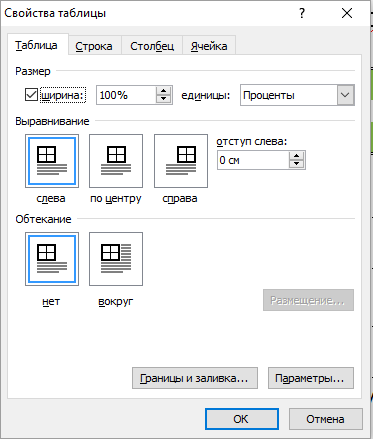 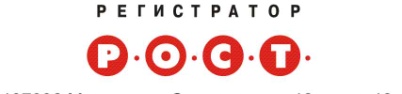 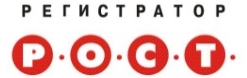 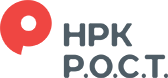 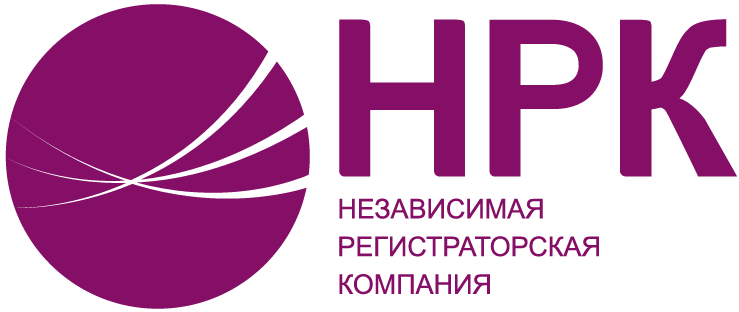 